Всероссийская акция «Окна России»в честь празднования Дня России с 5.06.20 по 12.06.20Цель Акции— проявление участниками гражданской позиции, патриотизма, любви к Родине. Участникам предлагается украсить окна своей квартиры теми символами, которые ассоциируются у них с Россией. Мозоль Н.Н.  участвовала в акции «Окна России».Фотография опубликована в социальных сетях с хештегами #Окна России#  ЯлюблюРоссию#МояРоссия 10.06.2020«Я люблю Россию! А Россия – это прежде всего растительный и животный мир нашей страны, наши духовные корни, наша великая русская литература, у истоков которой стоят А.С Пушкин и М.Ю.  Лермонтов.»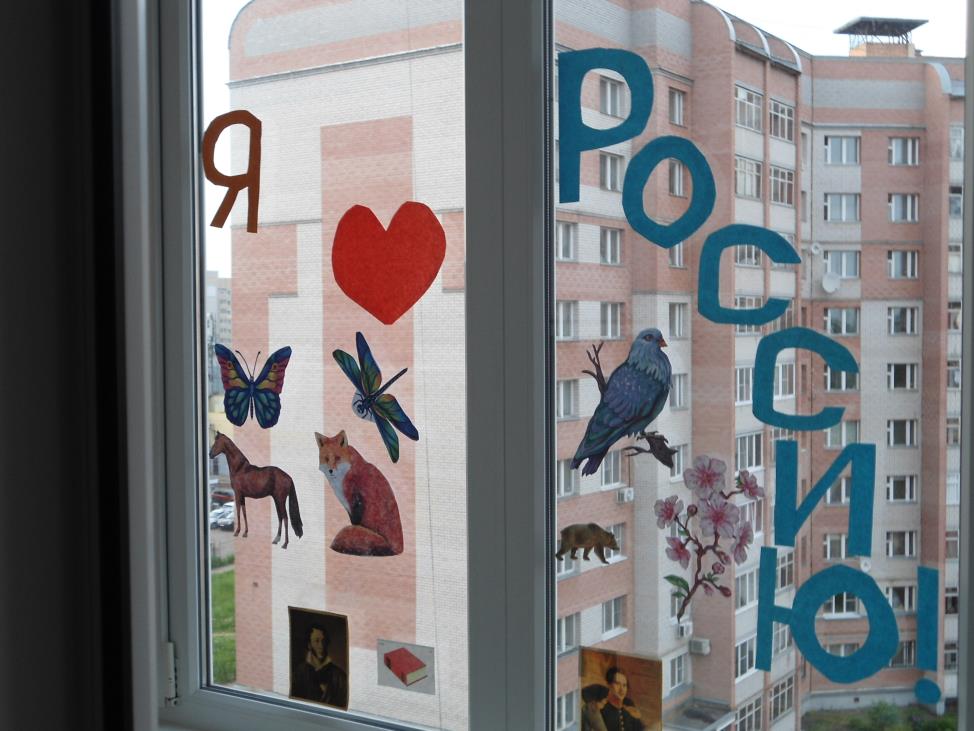 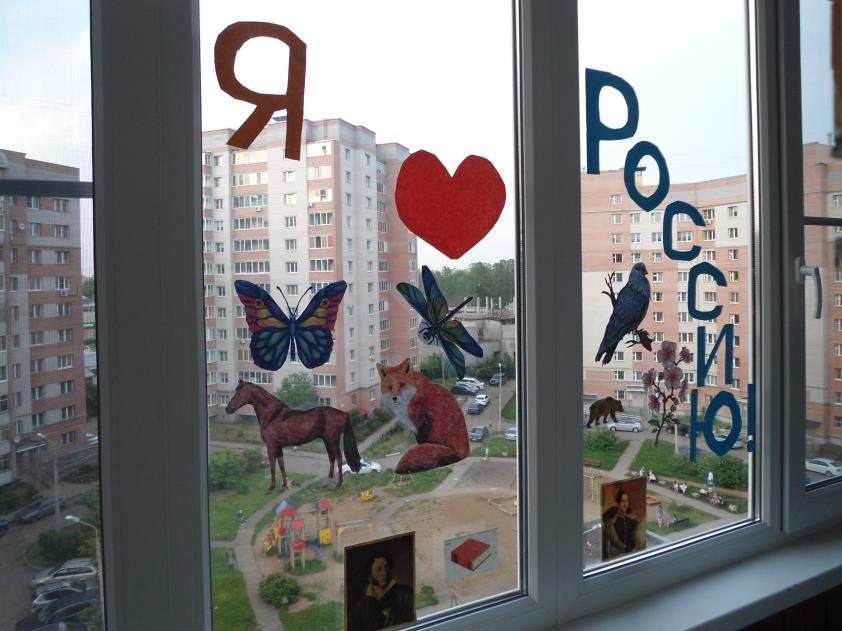 